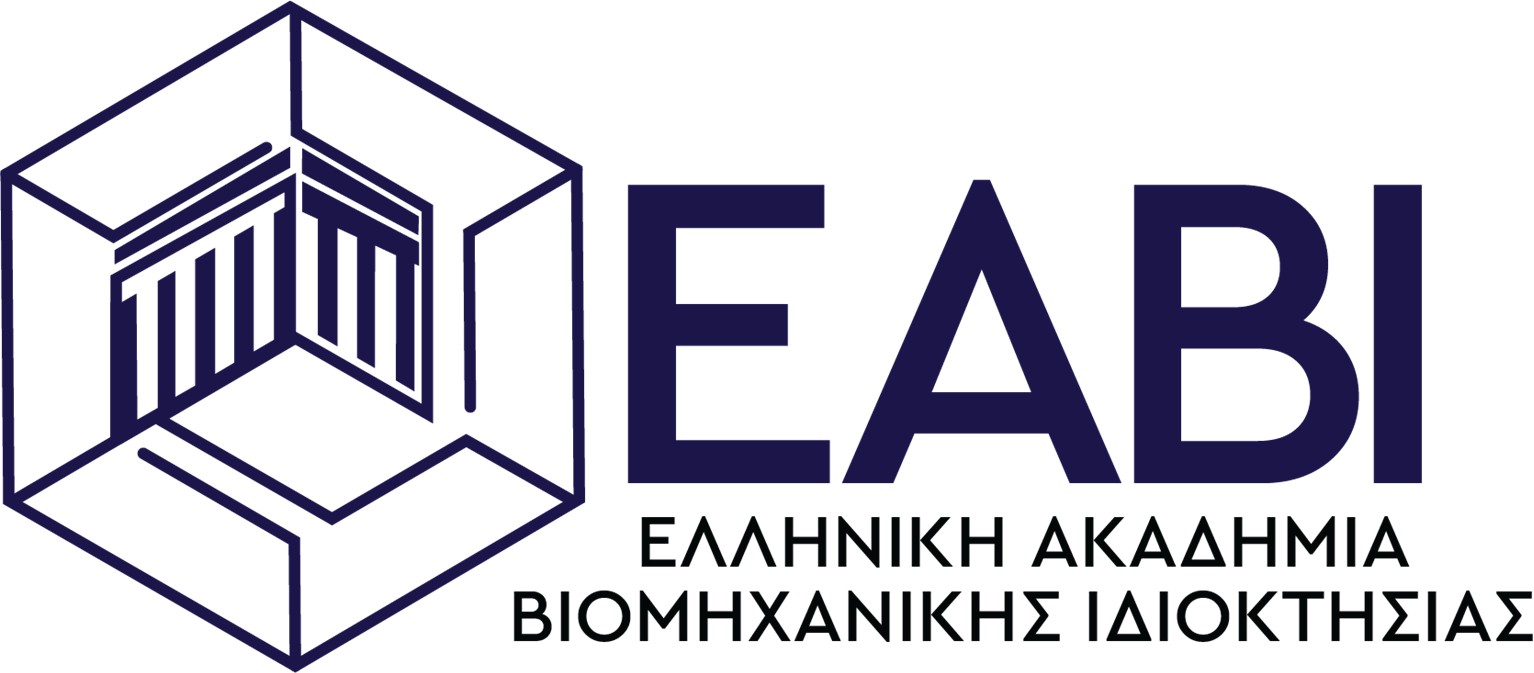 Πρόγραμμα Σπουδών με σκοπό τη βασική κατάρτιση στο Ευρωπαϊκό και Ελληνικό δίκαιο διπλωμάτων ευρεσιτεχνίαςΑθήνα, ΕλλάδαΠρόγραμμα σπουδών βασικής εκπαίδευσης 2ετούς διάρκειας της Ελληνικής Ακαδημίας Βιομηχανικής ΙδιοκτησίαςΗ βασική εκπαίδευση της Ελληνικής Ακαδημίας Βιομηχανικής Ιδιοκτησίας σκοπεύει να παρέχει στους μελλοντικούς επαγγελματίες στον τομέα των διπλωμάτων ευρεσιτεχνίας συστηματική και πλήρη εκπαίδευση στη νομική βάση καθώς και στην πρακτική άσκηση στο ευρωπαϊκό και ελληνικό δίκαιο διπλωμάτων ευρεσιτεχνίας. Η επιτυχής ολοκλήρωση αυτού του προγράμματος, δίνει το δικαίωμα στους σπουδαστές να συμμετέχουν στις Εθνικές εξετάσεις προκειμένου να λάβουν πιστοποίηση συμβούλου ευρεσιτεχνίας. Η διάρκεια του προγράμματος είναι διετής, με 2 συνεδρίες το μήνα. Κάθε συνεδρία διαρκεί από 3 έως 5 ώρες.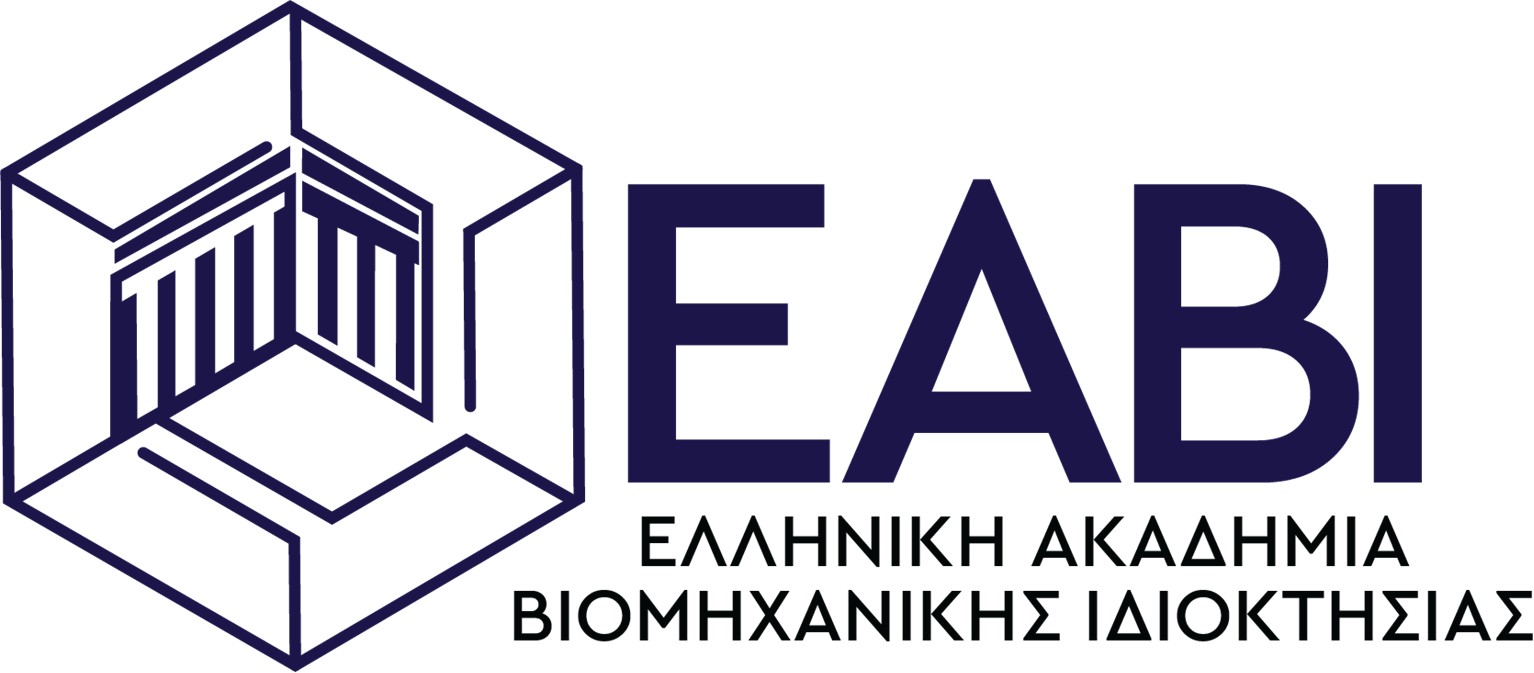 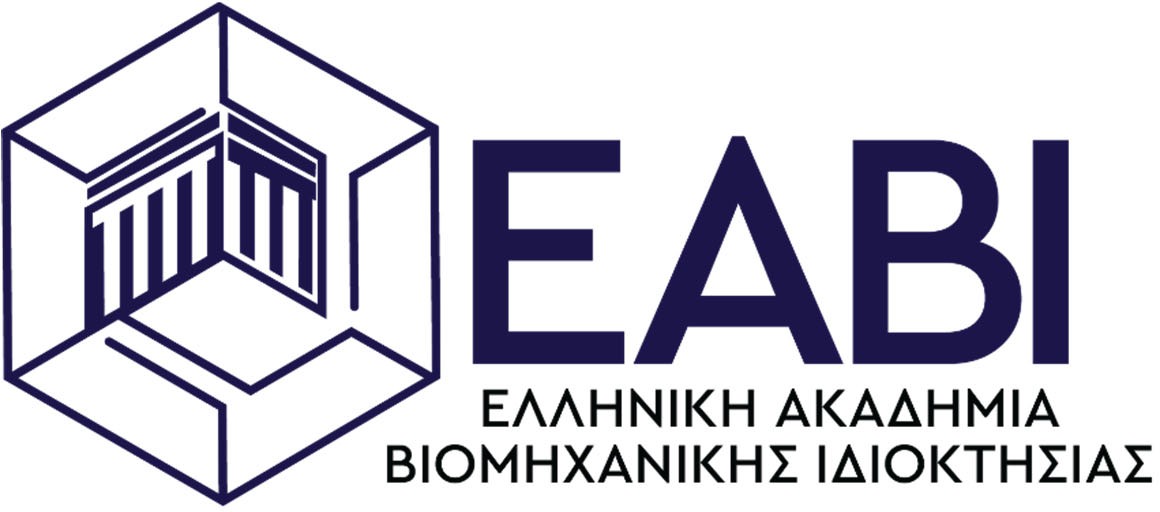 Ουσιαστικό ΔίκαιοΟυσιαστικό ΔίκαιοΟυσιαστικό ΔίκαιοΟυσιαστικό ΔίκαιοAΓενική Εισαγωγή(3 ώρες)(3 ώρες)A1Εισαγωγή στο Δίκαιο Διανοητικής ΙδιοκτησίαςA2Το δίπλωμα ευρεσιτεχνίας και άλλα δικαιώματα κατοχύρωσης για την προστασία των εφευρέσεωνA3Η ιστορία του δικαίου των διπλωμάτων ευρεσιτεχνίαςA4Οι διεθνείς συμβάσεις για τα διπλώματα ευρεσιτεχνίαςBΕισαγωγή στο Ευρωπαϊκό ΔίκαιοΔιπλωμάτων Ευρεσιτεχνίας(12 ώρες)B1Εισαγωγή στην Ευρωπαϊκή Σύμβαση Ευρεσιτεχνίας (EPC)B2Εισαγωγή στη Διεθνή Συνθήκη Συνεργασίας για τα Διπλώματα Ευρεσιτεχνίας (PCT)B3Ερμηνεία διατάξεων EPC και PCTB4Θεσμικές διατάξειςB5Γλώσσα και μεταφράσειςB6Εκπροσώπηση ενώπιον του Ευρωπαϊκού Γραφείου Ευρεσιτεχνιών βάσει της Συνθήκης Διεθνούς Συνεργασίας για ΔΕ (PCT)ΓΔυνατότητα κατοχύρωσης με Δίπλωμα Ευρεσιτεχνίας (ΔΕ) (32 ώρες)Δυνατότητα κατοχύρωσης με Δίπλωμα Ευρεσιτεχνίας (ΔΕ) (32 ώρες)Δυνατότητα κατοχύρωσης με Δίπλωμα Ευρεσιτεχνίας (ΔΕ) (32 ώρες)Γ1Εφευρέσεις που μπορούν να κατοχυρωθούν με ΔΕ και αντικείμενα έρευνας που δεν προστατεύονται με ΔΕ ‐ Βιομηχανική εφαρμογήΓ2Στάθμη της τεχνικήςΓ3Το νέον της εφεύρεσηςΓ4Εξαιρέσεις από τη δυνατότητα κατοχύρωσης με δίπλωμα ευρεσιτεχνίας, ιατρική χρήσηΓ5.1Εφευρετικό βήμα (Μέρος 1)Γ5.2Εφευρετικό βήμα (Μέρος 2)C6.1Ενότητα της εφεύρεσης/Αποκάλυψη της εφεύρεσης/Αξιώσεις (μέρος 1)Γ6.2Ενότητα της εφεύρεσης/Αποκάλυψη της εφεύρεσης/Αξιώσεις (μέρος 2)Γ7.1Προτεραιότητα: Σύμβαση των Παρισίων. EPCκαι PCT (μέρος 1)Γ7.2Προτεραιότητα: Σύμβαση των Παρισίων. EPCκαι PCT (μέρος 2)Δ(3,5 hours)(3,5 hours)(3,5 hours)Δ1Προσδιορισμός του εφευρέτηΔ2Δικαίωμα κατάθεσης, δικαίωμα στο δίπλωμα ευρεσιτεχνίαςΔ3Η Διαδικασία κτήσης δικαιώματοςEΔικαιώματα που παρέχονται από Ευρωπαϊκό Δίπλωμα Ευρεσιτεχνίαςκαι από την αίτηση	(3 ώρες)Δικαιώματα που παρέχονται από Ευρωπαϊκό Δίπλωμα Ευρεσιτεχνίαςκαι από την αίτηση	(3 ώρες)Δικαιώματα που παρέχονται από Ευρωπαϊκό Δίπλωμα Ευρεσιτεχνίαςκαι από την αίτηση	(3 ώρες)E1Δικαιώματα που παρέχονται από το Ευρωπαϊκό Δίπλωμα ΕυρεσιτεχνίαςE2Προστασία που παρέχεται από την αίτησηE3Ερμηνεία της αίτησης διπλώματος ευρεσιτεχνίαςE4Παραβίαση και κυρώσεις/ Διαφορές που σχετίζονται με δικαιώματα βιομηχανικής ιδιοκτησίαςΖΤο ευρωπαϊκό δίπλωμα ευρεσιτεχνίαςκαι η αίτηση ως αντικείμενο ιδιοκτησίας	(3 ώρες)Το ευρωπαϊκό δίπλωμα ευρεσιτεχνίαςκαι η αίτηση ως αντικείμενο ιδιοκτησίας	(3 ώρες)Το ευρωπαϊκό δίπλωμα ευρεσιτεχνίαςκαι η αίτηση ως αντικείμενο ιδιοκτησίας	(3 ώρες)Ζ1Μεταβίβαση και σύσταση δικαιωμάτων. Εκχώρηση και άδειεςΗΠληροφορίες για το Ευρωπαϊκό ΓραφείοΔιπλωμάτων Ευρεσιτεχνίας	(3 ώρες)Πληροφορίες για το Ευρωπαϊκό ΓραφείοΔιπλωμάτων Ευρεσιτεχνίας	(3 ώρες)Πληροφορίες για το Ευρωπαϊκό ΓραφείοΔιπλωμάτων Ευρεσιτεχνίας	(3 ώρες)Η1Ενημέρωση του κοινούΗ2Μητρώο των ευρωπαϊκών διπλωμάτων ευρεσιτεχνίαςΗ3Περιοδικές δημοσιεύσειςΗ4Ανταλλαγή πληροφοριών μεταξύ ΑρχώνΔικονομικό ΔίκαιοΔικονομικό ΔίκαιοΔικονομικό ΔίκαιοΔικονομικό ΔίκαιοΘΔιαδικασία	(42 ώρες)Διαδικασία	(42 ώρες)Διαδικασία	(42 ώρες)Θ1Γενική εισαγωγή στη διαδικασία ενώπιοντου Ευρωπαϊκού Γραφείου Ευρεσιτεχνιών βάσει της Συνθήκης Διεθνούς       Συνεργασίας για ΔΕ (PCT)Θ2Η αίτηση ευρωπαϊκού διπλώματος ευρεσιτεχνίαςΘ3.1Κατάθεση της αίτησης, συμφωνία της ημερομηνίας κατάθεσης και εξέταση τυπικών προϋποθέσεων(μέρος 1)Θ3.2Κατάθεση της αίτησης, συμφωνία της ημερομηνίας κατάθεσης και εξέταση τυπικών προϋποθέσεων(μέρος 2)Θ4Έρευνα, έρευνα με αιτιολογημένη γνώμη και αναφορά έκθεση έρευναςΘ5Δημοσίευση της αίτησης για δίπλωμα ευρεσιτεχνίαςΘ6Ορισμός Κρατών, Αίτημα για εξέταση και ουσιαστική εξέτασηΘ7Τροποποιήσεις και διόρθωση λαθώνΘ8Απόφαση για χορήγηση του ευρωπαϊκού διπλώματος ευρεσιτεχνίας ή απόρριψη της αίτησης για δίπλωμα ευρεσιτεχνίαςΘ9.1Ένσταση/ αίτηση για περιορισμό ή ανάκληση (μέρος 1)Θ9.2Ένσταση/ αίτηση για περιορισμό ή ανάκληση (μέρος 2)Θ9.3Εικονική προφορική διαδικασία εξάσκησηςΘ10Έφεση και αίτημα για επανεξέτασηΘ11Κοινές διατάξεις που διέπουν τη διαδικασίαΘ12ΠερίοδοιΘ13Περαιτέρω επεξεργασία και αποκατάστασηδικαιωμάτωνΘ14ΤέληI/ΚΑνάκληση και εθνικά δικαιώματα	(3.5 ώρες)Ανάκληση και εθνικά δικαιώματα	(3.5 ώρες)Ανάκληση και εθνικά δικαιώματα	(3.5 ώρες)Ι1Εθνική ανάκλησηΚ1Συσχετισμός Ευρωπαϊκών και εθνικών διπλωμάτων ευρεσιτεχνίαςΚ2Μετατροπή σε εθνική αίτησηΚ3Γεωγραφικά αποτελέσματα αίτησηςΛΚανονισμοί Ενωσιακού Διπλώματος Ευρεσιτεχνίας (unitary patent) και άλλες συμφωνίες  (3 ώρες)Κανονισμοί Ενωσιακού Διπλώματος Ευρεσιτεχνίας (unitary patent) και άλλες συμφωνίες  (3 ώρες)Κανονισμοί Ενωσιακού Διπλώματος Ευρεσιτεχνίας (unitary patent) και άλλες συμφωνίες  (3 ώρες)Λ1Ειδική συμφωνίαΛ2Κανονισμοί Eνωσιακού Διπλώματος Ευρεσιτεχνίας (unitary patent) και άλλες συμφωνίεςΛ3Νομικά ζητήματα για τα διπλώματα ευρεσιτεχνίας των ΗΠΑΛ4Νομικά ζητήματα για τα διπλώματα ευρεσιτεχνίας σε Ιαπωνία και ΚορέαΜΗ Διεθνής Συνθήκη Συνεργασίας για τα Διπλώματα Ευρεσιτεχνίας (Patent Cooperation Treaty)(15 ώρες)Η Διεθνής Συνθήκη Συνεργασίας για τα Διπλώματα Ευρεσιτεχνίας (Patent Cooperation Treaty)(15 ώρες)Η Διεθνής Συνθήκη Συνεργασίας για τα Διπλώματα Ευρεσιτεχνίας (Patent Cooperation Treaty)(15 ώρες)Μ1Εισαγωγή στην PCT και κοινές διατάξειςΜ2Διεθνής αίτηση, Διεθνής ημερομηνία υποβολής και εξέταση τυπικών προϋποθέσεων, Το Ευρωπαϊκό Γραφείο ως Γραφείο Παραλαβής  της αίτησηςΜ3Διεθνής αναζήτηση (το Ευρωπαϊκό Γραφείο ως Διεθνής Αρχή Έρευνας), συμπληρωματική διεθνής αναζήτηση (το Ευρωπαϊκό Γραφείο ως Διεθνής Αρχή Συμπληρωματικής Έρευνας), διεθνής δημοσίευση και διεθνής προκαταρκτική εξέταση (το Ευρωπαϊκό Γραφείο ως Διεθνής Αρχή Προκαταρκτικής Εξέτασης)Μ4Εθνική φάσηΜ5Περιφερειακό δικαίωμα κατάθεσης πριν από το EPO ως  εφαρμογή dO/eO και Euro‐PCTΝΕλληνικό Νομικό Πλαίσιο(10 ώρες)Θεωρία δικαιωμάτων βιομηχανικής ιδιοκτησίαςo Ν. 1733/1987Ελληνική νομολογία και διαδικαστικά ζητήματαΠληροφορίες για τον Οργανισμό Βιομηχανικής Ιδιοκτησίας (ΟΒΙ)